المملكة العربية السعودية               وزارة التربية و التعليمإدارة التربية والتعليم بالأحساءثانوية الغويبة                                                      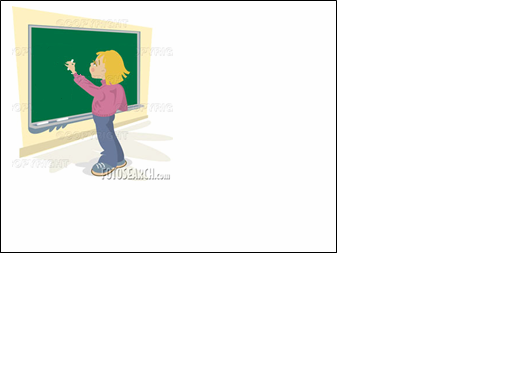 